ВНИМАНИЕ! ОСПА ОВЕЦ И КОЗ!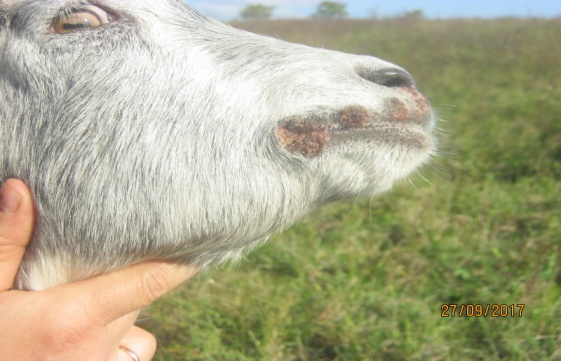 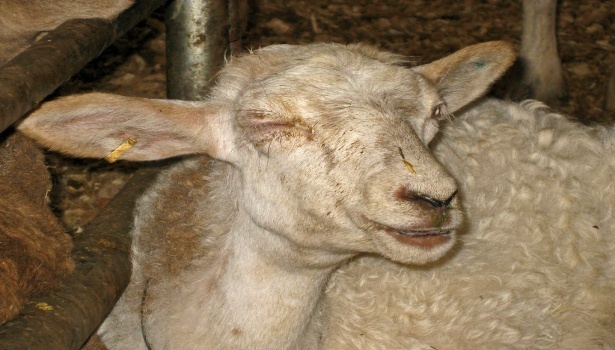 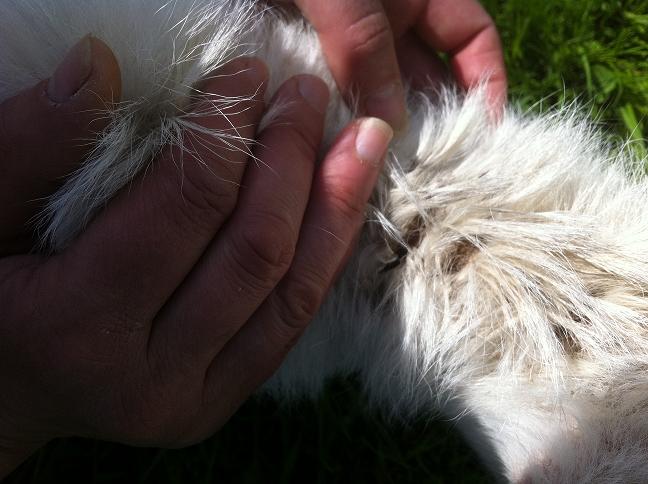 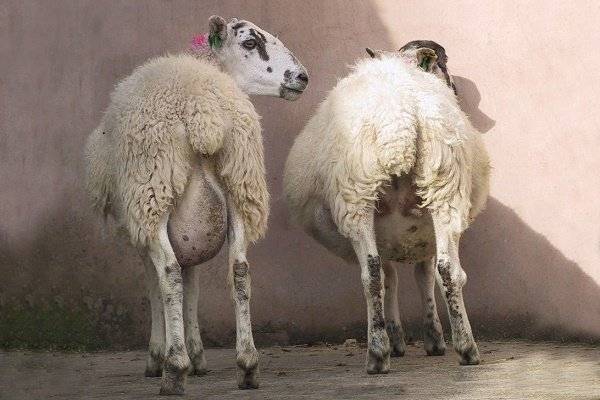 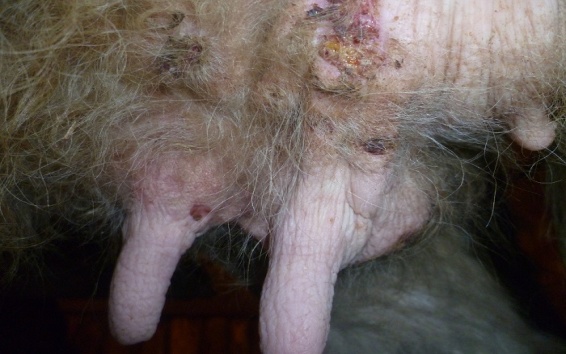 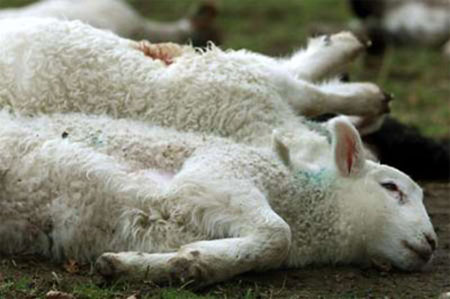 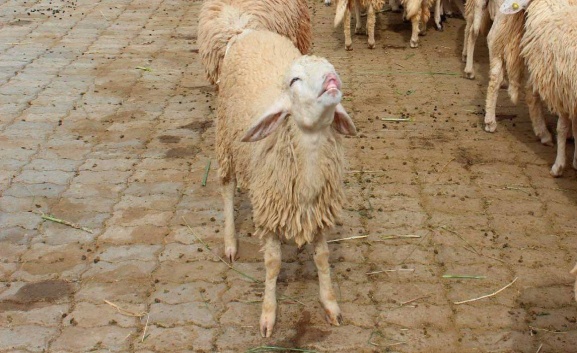 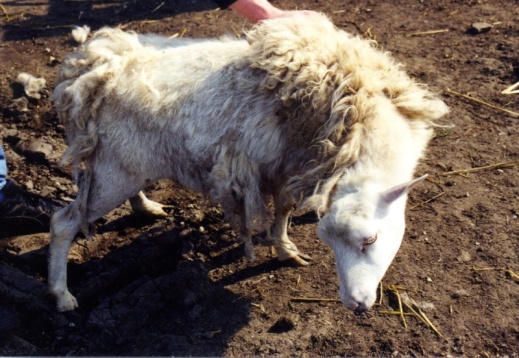 С   ЦЕЛЬЮ НЕДОПУЩЕНИЯ ЗАНОСА ВОЗБУДИТЕЛЯ НА ТЕРРИТОРИЮ ЛЕНИНГРАДСКОЙ ОБЛАСТИЗАПРЕЩАЕТСЯ!Приобретение и перемещение мелкого рогатого скота (овец, коз), продуктов и кормов животного происхождения без ветеринарно-сопроводительных документов и согласования с Управлением ветеринарии Ленинградской области! При обнаружении фактов незаконного перемещения животных! При падеже и обнаружении отходов убоя животных!СООБЩАЙТЕ НА РАЙОННУЮ СТАНЦИЮ ПО БОРЬБЕ С БОЛЕЗНЯМИ ЖИВОТНЫХПо телефону горячей линии: 8 996 784 89 12УГРОЗА  ЖИВОТНОВОДСТВУ  ЛЕНИНГРАДСКОЙ  ОБЛАСТИ!         ОСОБР ОПАСНОЕ ВИРУСНОЕ ЗАБОЛЕВАНИЕ!                                                                                          НАНОСИТ МАСШАБНЫЙ ЭКОНОМИЧЕСКИЙ УЩЕРБ!Благодарим за понимание и сотрудничество!ГОСУДАРСТВЕННАЯ ВЕТЕРИНАРНАЯ СЛУЖБА ЛЕНИНГРАДСКОЙ ОБЛАСТИ